AL DIRIGENTE SCOLASTICOdell’IC VITALIANO BRANCATIdi  CATANIAOGGETTO: RICHIESTA NULLA OSTAI sottoscritti ________________________ e____________________________________  aventi la podestà genitoriale dell'alunno/a_______________________________________ frequentante la classe ___sez. ____ di scuola primaria /secondaria di primo grado plesso _________________________________CHIEDONOil nulla osta per il trasferimento presso la scuola___________________________Data __________________                      Firma 1 genitore__________________________             Firma 2 genitore________________________In caso di firma di un solo genitore, -ci si dichiara consapevoli delle conseguenze amministrative e penali per chi rilascia dichiarazioni non corrispondenti a verità, ai sensi del DPR 245/2000, e si DICHIARA di aver effettuato la scelta/richiesta in osservanza delle disposizioni sulla responsabilità genitoriale di cui agli artt. 316, 337 ter e 337 quater del codice civile, che richiedono il consenso di entrambi i genitori. Firma ____________________-Oppure si allega sentenza affidamento esclusivo del minore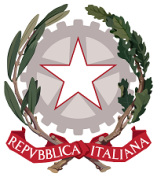 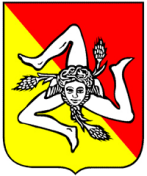 I.C. “V. Brancati”Ministero dell’IstruzioneRegione SicilianaIstituto Comprensivo Statale “Vitaliano Brancati”Istituto Comprensivo Statale “Vitaliano Brancati”Istituto Comprensivo Statale “Vitaliano Brancati”Istituto Comprensivo Statale “Vitaliano Brancati”Istituto Comprensivo Statale “Vitaliano Brancati”Viale S. Teodoro n. 2 - 95121 CATANIA – Tel. 095/457478 – Fax 095/209514  – C.F. 80014150876Viale S. Teodoro n. 2 - 95121 CATANIA – Tel. 095/457478 – Fax 095/209514  – C.F. 80014150876Viale S. Teodoro n. 2 - 95121 CATANIA – Tel. 095/457478 – Fax 095/209514  – C.F. 80014150876Viale S. Teodoro n. 2 - 95121 CATANIA – Tel. 095/457478 – Fax 095/209514  – C.F. 80014150876Viale S. Teodoro n. 2 - 95121 CATANIA – Tel. 095/457478 – Fax 095/209514  – C.F. 80014150876E-mail: ctic886005@istruzione.it  pec: ctic886005@pec.istruzione.ithttps://www.icbrancati.edu.itE-mail: ctic886005@istruzione.it  pec: ctic886005@pec.istruzione.ithttps://www.icbrancati.edu.itE-mail: ctic886005@istruzione.it  pec: ctic886005@pec.istruzione.ithttps://www.icbrancati.edu.itE-mail: ctic886005@istruzione.it  pec: ctic886005@pec.istruzione.ithttps://www.icbrancati.edu.itE-mail: ctic886005@istruzione.it  pec: ctic886005@pec.istruzione.ithttps://www.icbrancati.edu.it